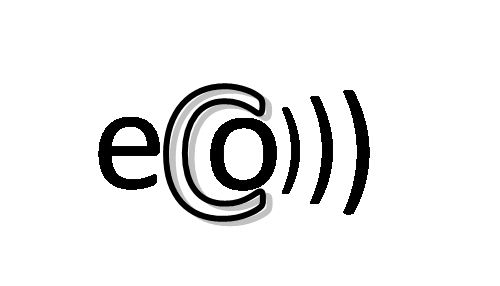      El 7 de octubre se celebra la iniciación de nuestro capítulo estudiantil en la oficina de la Sociedad para la Gerencia de Recursos Humanos de Puerto Rico (SHRM-PR  por sus siglas en inglés), en Capital Center Building, Hato Rey.     Contaremos con la presencia de la licenciada Neyza Román de la firma de reclutamiento corporativo  Brenda Marrero y Asociados, como conferenciante invitada. 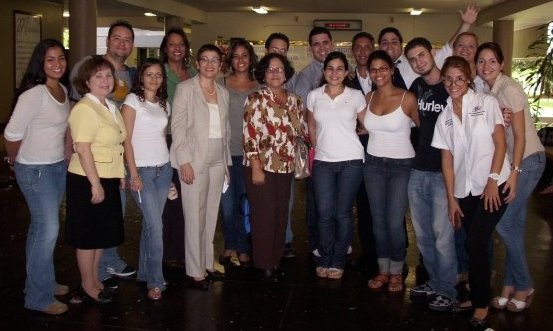      Recién comenzamos un nuevo año académico, tenemos grandes metas y retos de diversas índoles, pero un objetivo en común: desarrollarnos como profesionales en el campo de recursos humanos.            Para facilitar la integración de los alumnos de la concentración al campo laboral y proveerles a las organizaciones la oportunidad de estar en contacto con nuevos talentos, desde el 1965, SHRM Nacional, creó los capítulos estudiantiles. En Puerto Rico se iniciaron en la prodigiosa época delos años 80.     La iniciación representa para nosotros el comienzo de un nuevo ciclo, en el cual tenemos  la oportunidad de que nuestros socios se enriquezcan a nivel profesional y refuercen lo aprendido en clases, con las oportunidades que provee el ser afiliados de una sociedad que está comprometida con sus miembros, la diversidad  y el desarrollo económico de Puerto Rico.     Durante los actos de iniciación, juramentará  la nueva directiva.  Actualmente, somos una de las cinco organizaciones estudiantiles de Puerto Rico, en ser acreedor 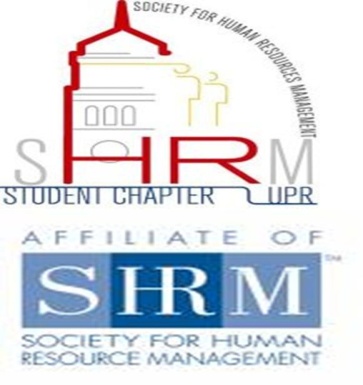 del “Superior Merit Award”, queotorga anualmente SHRM nacional a los capítulos que sobresalen enlas áreas de: programa deactividades, contribución al desarrollo profesional de sus socios, apoyo a SHRM, promoción de la carrera de recursos humanos y  tener una operación profesional de excelencia.    Comprometidos con el desarrollo del estudiantado, nuestro capítulo ha celebrado varias actividades que van desde proveernos herramientas para preparar un resumé, hasta orientarnos acerca de las certificaciones profesionales que el campo tiene disponible para aumentar nuestro valor como capital humano.      Nos sentimos agradecidos del apoyo que siempre nos ha brindado SHRM y del desempeño de los socios del capítulo, que participan activamente en las actividades y se interesan por el futuro de la profesión. 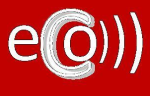 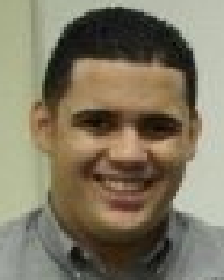 Por Desirée De Jesús Román     El gurú de recursos humanos, que se distingue por calidad de sus presentaciones, el tono de voz que utiliza, y  el modo en que combina  información relevante con ejemplos útiles y prácticos, Lance J. Richards,  GPHR, SPHR, Director Senior y Líder de Practicas Globales para el grupo de consultoría en recursos humanos Kelly Services, llevó su famosa conferencia Megadigm: The disruption to business as usual, el pasado miércoles 24 de septiembre, a la Universidad de Puerto Rico (UPR), Recinto de RíoPiedras.      En un  esfuerzo conjunto, la Facultad de Administración de Empresas (FAE) y el capítulo estudiantil de la Sociedad para la Gerencia de Recursos Humanos (SHRM), lograron que los socios de SHRM, el profesorado y el estudiantado en general, se beneficiasen de uno de los discursos más solicitados en el campo de las relaciones laborales. 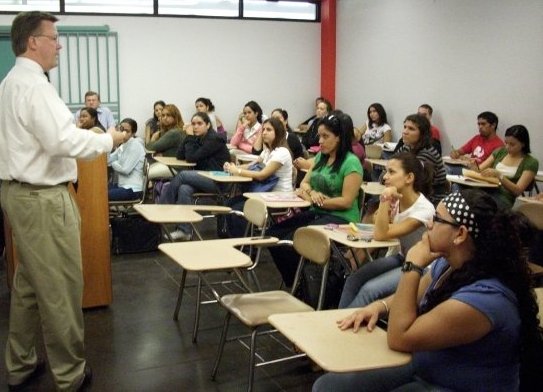      El distinguido ejecutivo, a través de su presentación, nos instruyó y proveyó herramientas 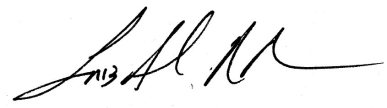 para enfrentar asuntos de gran envergadura que están afectandola administración de recursos humanos, que van desde la globalización y la tecnología, hasta la entrada de los milenarios a la fuerza laboral.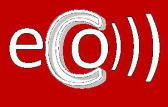      Por Desirée De Jesús Román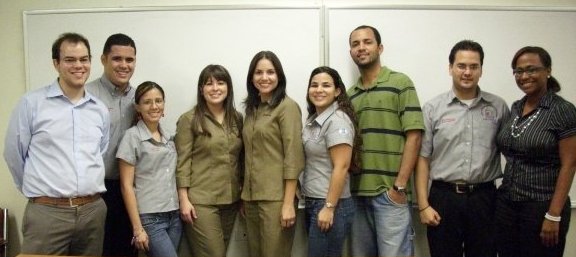      La primera actividad del semestre  fue titulada “Cómo preparar un resumé y técnicas efectivas para la entrevista de empleo”, contó con la participación de Ana Gregori, representante de recursos humanos de Banco Popular, y se pudo realizar gracias al apoyo del Programa Enlace y de la Asociación de Estudiantes de Economía y Finanzas (AEEF), de la Universidad de Puerto Rico, Recinto de Río Piedras.      Los asistentes tuvieron la oportunidad de escuchar de una experta en reclutamiento, cómo hacer un resumé que cuente con un buen objetivo que vaya dirigido directamente al patrono y al tipo de empleo que se solicita, con un sumario de cualificaciones,  orden coherente, información de servicio comunitario y de organizaciones alas que se pertenezca. Además, recibieron consejos de cómo se deben preparar para una entrevista de empleo exitosa.La asociación estudiantil, también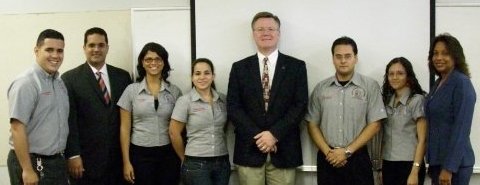 participó del “Acreditation Day”, de la Facultad de Administración de Empresas (FAE), que ya empezó el conteo regresivo para la obtención de una acreditación que toma cinco años en obtenerse y que la colocará entre las mejores universidades de negocio a nivel mundial.      Los alumnos tuvieron la oportunidad de orientarse acerca de lo que es la acreditación, y nuestro capítulo estudiantil, tuvo una importante participación. Estuvieron a cargo de larepresentación de cómo será el quinto año del proceso, en el cual, la FAE entregará todos los documentos requeridos al comité evaluador.       El 30 de septiembre, nuestros miembros, fueron invitados por SHRM-PR  a una orientación sobre las certificaciones PHR (Professional in Human Resources) y SPHR (Senior Professional in Human Resources). Para el beneficio de los que no pudieron asistir a esa actividad, el 1 de octubre, Maricarmen Bladuell, PHR, Consejera Profesional de los Capítulos Estudiantiles de SHRM-PR y Coordinadora de Desarrollo Organizacional de EDD Personalized Marketing ,  nos visitó en la FAE y orientó a nuestros socios.         De acuerdo con SHRM, la certificación es una herramienta para avanzar en la carrera profesional y un reconocimiento público que demuestra un dominio general en el área de recursos humanos.  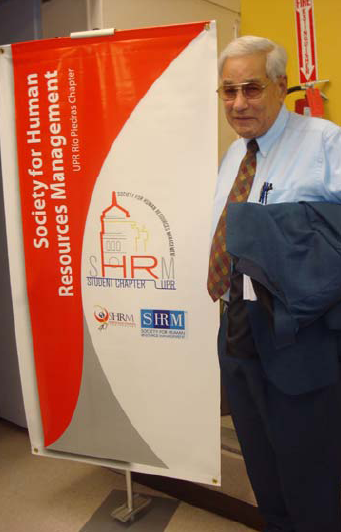      Dickson Ortiz Rodríguez, dedicó 27 años de su vida a la cátedra de Recursos Humanos en la Universidad de Puerto Rico, Recinto de Río Piedras. Él obtuvo un bachillerato en Gerencia y Artes con concentración en Relaciones Laborales y  un Juris Doctor en Derecho, en la Universidad de Puerto Rico, Recinto de Río Piedras. Ofreció cursos de: Relaciones Humanas, Gerencia de Recursos Humanos, Compensación, Fundamentos de la Actividad Gerencial, Relaciones Obrero-patronales y Legislación Laboral. Además, fue elCoordinador de los internados enrecursos humanos.      Ortiz, fue el autor de dos importantes publicaciones: Flexitime, una herramienta para la pequeña empresa del periódico El Nuevo Día y de la revista Quo vadis, de la Sociedad para la Gerencia de Recursos Humanos. La mayoría de los miembros del capítulo estudiantil de SHRM, fuimos sus alumnos. Es por ello que ésta primera edición de “Eco”, se la dedicamos a quien fue uno de nuestros grandes mentores.